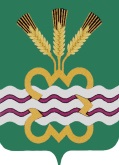 РОССИЙСКАЯ  ФЕДЕРАЦИЯСВЕРДЛОВСКАЯ  ОБЛАСТЬДУМА  КАМЕНСКОГО  ГОРОДСКОГО  ОКРУГА ПЯТЫЙ  СОЗЫВТридцать девятое  заседание  РЕШЕНИЕ № 421       17 декабря 2015 года О признании утратившим силу Решения Думы Каменского городского округа от 05.06.2008 г. № 42  «О плате за наем муниципального жилищного фонда Каменского городского округа» В целях приведения нормативного правового акта Каменского городского округа в соответствие с действующим законодательством, руководствуясь Федеральным законом от 06.10.2003 г. № 131-ФЗ «Об общих принципах организации местного самоуправления в Российской Федерации», Уставом муниципального образования «Каменский городской округ», Дума Каменского городского округа Р Е Ш И Л А:1. Признать утратившим силу Решение Думы Каменского городского округа от 05.06.2008 г. № 42  «О плате за наем муниципального жилищного фонда Каменского городского округа».       2. Настоящее Решение вступает в силу со дня его официального опубликования.       3. Опубликовать настоящее Решение в газете «Пламя» и разместить на официальном сайте муниципального образования «Каменский городской округ» и на официальном сайте Думы муниципального образования «Каменский городской округ».4. Контроль исполнения настоящего Решения возложить на постоянный Комитет Думы Каменского городского округа по экономической политике, бюджеты и налогам (Г.Т. Лисицина). Глава Каменского городского округа                                             С.А. БелоусовПредседатель Думы Каменского городского округа                      В.И. Чемезов